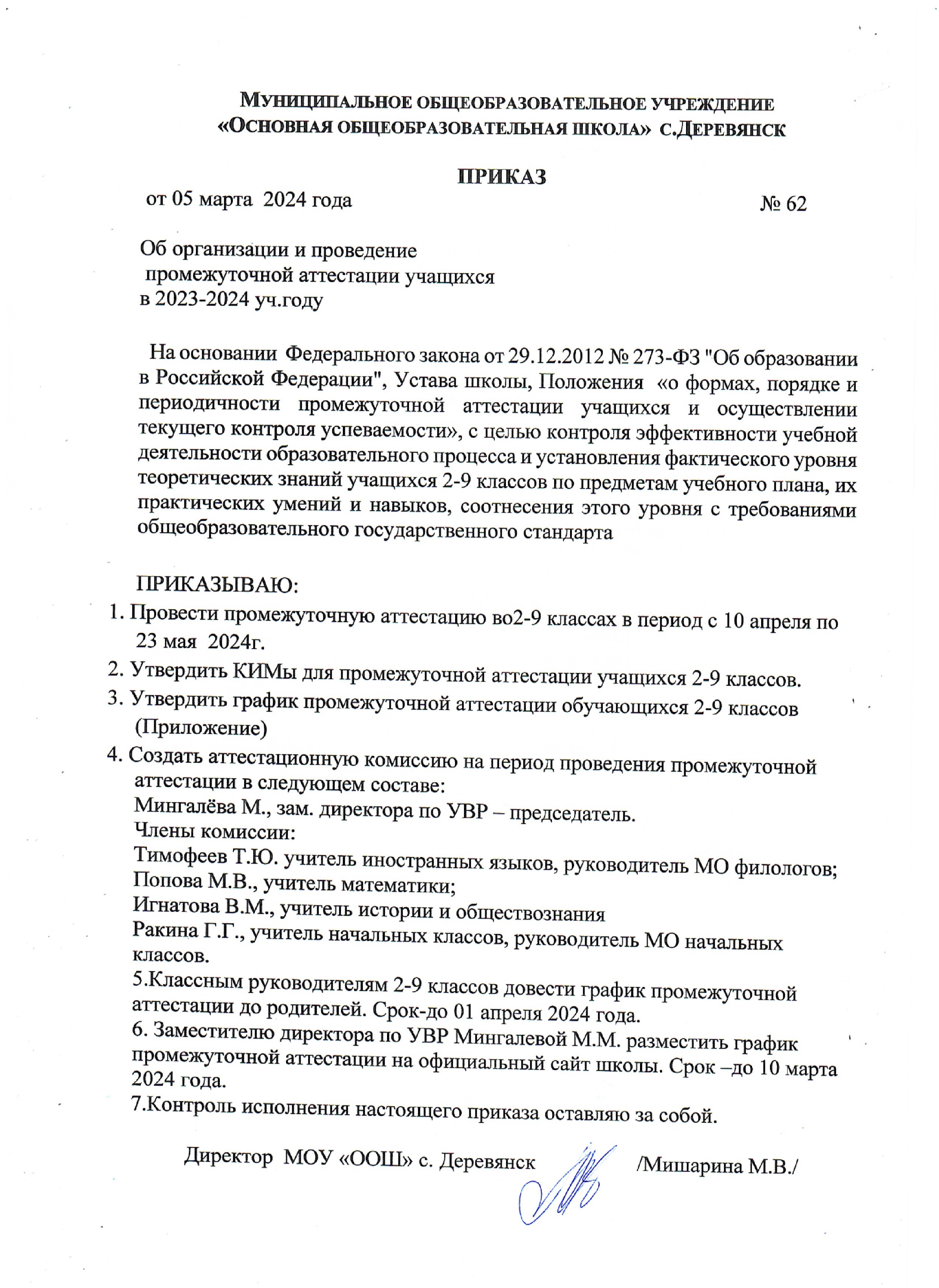 График  промежуточной аттестации учащихся  2 – 9 классовв 2023-2024 учебном годуНачальное общее образованиеОсновное общее образованиеклассПредметФорма Учитель/ассистентСроки2МатематикаКомплексная контрольная работаРакина Г.Г., Жикина Н.А.7 мая2Русский языкКомплексная контрольная работаРакина Г.Г., Жикина Н.А.2 мая2Окружающий мирКомплексная контрольная работаРакина Г.Г., Жикина Н.А.8 мая 2Коми  языкКомплексная контрольная работаРакина Г.Г., Жикина Н.А.22  апреля 2Литературное чтениеКомплексная контрольная работаРакина Г.Г., Жикина Н.А.3 мая2ТехнологияТестирование Ракина Г.Г., Жикина Н.А.16 мая2Музыка Комплексная контрольная работаРакина Г.Г., Жикина Н.А.14 мая2Изобразительное искусствоКомплексная контрольная работаРакина Г.Г., Жикина Н.А.15 мая2Физическая культураСдача нормативов/Комплексная контрольная работаРакин Н.Р., Ракина Г.Г.17 мая2Английский языкКомплексная контрольная работаТимофеев, Игнатова В.М26 апреля3 МатематикаКомплексная контрольная работаЖикина Н.А., Ракина Г.Г.6 мая3 Русский языкКомплексная контрольная работаЖикина Н.А., Ракина Г.Г.3 мая3 Родной (русский) языкКомплексная контрольная работаЖикина Н.А., Ракина Г.Г.29 декабря3 Окружающий мирКомплексная контрольная работаЖикина Н.А., Ракина Г.Г.13 мая3 Коми  языкКомплексная контрольная работаЖикина Н.А., Ракина Г.Г.8 мая3 Литературное чтениеКомплексная контрольная работаЖикина Н.А., Ракина Г.Г.7 мая3 Родная (русская) литератураКомплексная контрольная работаЖикина Н.А., Ракина Г.Г.17 мая3 ТехнологияКомплексная контрольная работаЖикина Н.А., Ракина Г.Г.2 мая3 Музыка Комплексная контрольная работаЖикина Н.А., Ракина Г.Г.22 апреля3 Изобразительное искусствоКомплексная контрольная работаЖикина Н.А., Ракина Г.Г.26 апреля3 Физическая культураСдача нормативов/Комплексная контрольная работаЖикина Н.А., Ракина Г.Г.14 мая3 Английский языкКомплексная контрольная работаТимофеев Т.Ю.Игнатова ВМ23 апреля4МатематикаКомплексная контрольная работаТюрнина В.И., Ракина Г.Г.26 апреля4Русский языкКомплексная контрольная работаТюрнина В.И., Ракина Г.Г.6 мая4Родной (русский) языкКомплексная контрольная работаТюрнина В.И., Ракина Г.Г.29 декабря4Окружающий мирКомплексная контрольная работаТюрнина В.И., Ракина Г.Г.16 мая4Коми  языкКомплексная контрольная работаТюрнина В.И., Ракина Г.Г.25 апреля4Литературное чтениеКомплексная контрольная работаТюрнина В.И., Ракина Г.Г.8 мая4Родная (русская) литератураКомплексная контрольная работаТюрнина В.И., Ракина Г.Г.3 мая4Технология Комплексная контрольная работаТюрнина В.И., Ракина Г.Г.17 мая4Музыка Комплексная контрольная работаТюрнина В.И., Ракина Г.Г.23 апреля4Изобразительное искусствоКомплексная контрольная работаТюрнина В.И., Ракина Г.Г.15 мая4Физическая культураСдача нормативов/Комплексная контрольная работаТюрнина В.И., Ракина Г.Г.7 мая4Английский языкКомплексная контрольная работаТимофеев Т.Ю,Игнатова ВМ24 апреля4ОРКСЭИтоговый проектМишаринаМ.В.МингалеваМ13 маяКлассПредметФорма Учитель/ассистентСроки5МатематикаКомплексная контрольная работаПопова М.В.,Пивкина Е.А.26 апреля5Русский языкКомплексная контрольная работаХалимоненко Г.В., Кирушева Е.П.2 мая5Коми языкКомплексная контрольная работаХалимоненко Г.В., Кирушева Е.П.3 мая 5ЛитератураКомплексная контрольная работаХалимоненко Г.В., Кирушева Е.П.7 мая5Биология Комплексная контрольная работаМингалева М.М., Попова МВ8 мая5ГеографияКомплексная контрольная работаМингалева М.М., Попова МВ17 мая5ТехнологияКомплексная контрольная работаТестирование Мишарина М.В., Ракин Н.Р.13 мая5Музыка Комплексная контрольная работаМишаринаМ.В,ИгнатоваВМ15 мая5Изобразительное искусствоКомплексная контрольная работаМишаринаМ.В,ИгнатоваВМ6 мая5Физическая культураСдача нормативов /Комплексная контрольная работаРакин Н.Р., Игнатова В.М.22 апреля5Английский языкКомплексная контрольная работаТимофеев Т.Ю,Игнатова ВМ23 апреля5ИсторияКомплексная контрольная работаИгнатова В.М., Мингалева М.М. 3 мая6 МатематикаКомплексная контрольная работаПопова М.В.,Пивкина Е.А.22 апреля6 Русский языкКомплексная контрольная работаХалимоненко Г.В., Кирушева Е.П.26 апреля6 БиологияКомплексная контрольная работаМингалеваММ, Попова М.В.7 мая6 Коми  языкКомплексная контрольная работаХалимоненко Г.В., Кирушева Е.П.23  апреля6 ЛитератураКомплексная контрольная работаХалимоненко Г.В., Кирушева Е.П.3 мая6 ТехнологияКомплексная контрольная работаМишарина М.В., Ракин Н.Р.13 мая 6 Музыка Комплексная контрольная работаМишаринаМ.В., ИгнатоваВ.М.15 мая6 Изобразительное искусствоКомплексная контрольная работаМишаринаМ.В., ИгнатоваВ.М.6 мая6 Физическая культураКомплексная контрольная работасдача нормативовРакин Н.Р., Игнатова В.М.8 мая6 Английский языкКомплексная контрольная работаТимофеев Т.Ю, Игнатова В.М.24 апреля6 ИсторияКомплексная контрольная работаИгнатова В.М., Мингалева М.М.14 мая6 ОбществознаниеКомплексная контрольная работаИгнатова В.М., Мингалева М.М.22 мая6 ГеографияКомплексная контрольная работаМингалева М.М., Попова МВ20 мая7АлгебраКомплексная контрольная работаПопова М.В., Пивкина Е.А.2 мая7Русский языкКомплексная контрольная работаХалимоненко Г.В., Кирушева Е.П.26 апреля7Родной (русский) языкДиктант с грамматическим заданиемХалимоненко Г.В., Кирушева Е.П.28 декабря7ЛитератураКомплексная контрольная работаХалимоненко Г.В., Кирушева Е.П.3 мая7Родная (русская) литератураСочинение Халимоненко Г.В., Кирушева Е.П.25 апреля7БиологияКомплексная контрольная работаМингалева М.М., Попова М.В.22 мая7Геометрия Комплексная контрольная работаПопова М.В., Пивкина Е.А.7 мая 7Коми  языкКомплексная контрольная работаКирушеваЕ.П., Халимоненко Г.В.23 апреля7ТехнологияКомплексная контрольная работаМишаринаМ.В., Ракин Н.Р.13 мая 7Музыка Комплексная контрольная работаМишаринаМ.В,ИгнатоваВМ15 мая 7Информатика и ИКТКомплексная контрольная работаПопова М.В., Пивкина Е.А.21 мая 7Изобразительное искусствоКомплексная контрольная работаМишаринаМ.В.,Игнатова В.М.14 мая7Физическая культураКомплексная контрольная работаСдача нормативовРакин Н.Р., Игнатова В.М.24 мая7Английский языкКомплексная контрольная работаТимофеев Т.Ю,Игнатова ВМ19 апреля 7ИсторияКомплексная контрольная работаИгнатова В.М., Мингалева М.М.16 мая7ОбществознаниеКомплексная контрольная работаИгнатова В.М., Мингалева М.М.8 мая7ГеографияКомплексная контрольная работаМингалева М.М., Попова М.В.22 апреля7ФизикаКомплексная контрольная работаПивкина Е.А.,Попова М.В.6 мая8Алгебра Комплексная контрольная работаПивкина Е.А.,Попова М.В.6 мая8Геометрия Комплексная контрольная работаПивкина Е.А.,Попова М.В.16 мая 8Русский языкКомплексная контрольная работаХалимоненко Г.В., Кирушева Е.П.22 апреля8Родной (русский) языкИзложениеХалимоненко Г.В., Кирушева Е.П.29 декабря8Коми  языкТестирование Халимоненко Г.В., Кирушева Е.П.25 апреля8ЛитератураКомплексная контрольная работаХалимоненко Г.В., Кирушева Е.П.26 апреля8Родная (русская) литератураИтоговый проектХалимоненко Г.В., Кирушева Е.П.15 мая8ТехнологияКомплексная контрольная работа (юноши), тестирование ( девушки)Ракин Н.Р., Мишарина М.В.13 мая8БиологияКомплексная контрольная работаМингалева М.М., Попова М.В.8 мая8ИЗОКомплексная контрольная работаМишаринаМ.В,ИгнатоваВМ14 мая8Физическая культураКомплексная контрольная работаСдача нормативовРакин Н.Р.,  Игнатова В.М.17 мая8Английский языкКомплексная контрольная работаТимофеев Т.Ю,Игнатова ВМ23 апреля8Информатика и ИКТКомплексная контрольная работаПопова М.В., Пивкина Е.А.23 мая8ИсторияКомплексная контрольная работаИгнатова В.М., Мингалева М.М.7 мая8ОбществознаниеКомплексная контрольная работаИгнатова В.М., Мингалева М.М.3 мая8ГеографияКомплексная контрольная работаМингалева М.М., Попова М.В.25 апреля8ФизикаКомплексная контрольная работаПивкина Е.А.,Попова М.В.20 мая8ХимияКомплексная контрольная работаМингалева М.М., Попова М.В.24 мая8ОБЖКомплексная контрольная работаТимофеев Т.Ю., Мингалева М.М.21 мая9АлгебраКомплексная контрольная работаПопова М.В., Пивкина Е.А.6 мая9ГеометрияКомплексная контрольная работаПопова М.В., Пивкина Е.А.3  мая9Русский языкКомплексная контрольная работаХалимоненко Г.В., Кирушева Е.П.18 апреля9Родной (русский) языкДиктант с грамматическим заданиемХалимоненко Г.В., Кирушева Е.П.22 апреля9БиологияКомплексная контрольная работаМингалева М.М., Попова М.В.24 апреля9Коми  языкКомплексная контрольная работаХалимоненко Г.В., Кирушева Е.П.23 апреля9ЛитератураКомплексная контрольная работаХалимоненко Г.В., Кирушева Е.П.18 апреля9Родная (русская) литератураИтоговый проектХалимоненко Г.В., Кирушева Е.П.26 апреля9Физическая культураСдача нормативов/тестированиеРакин Н.Р., Игнатова В.М.2 мая9Английский языкКомплексная контрольная работаТимофеев Т.Ю,Игнатова ВМ25 апреля9Информатика и ИКТКомплексная контрольная работаПопова М.В., Пивкина Е.А.8 мая9ИсторияКомплексная контрольная работаИгнатова В.М., Мингалева М.М.13 мая9ОбществознаниеКомплексная контрольная работаИгнатова В.М., Мингалева М.М.19 апреля9География Комплексная контрольная работаМингалева М.М., Попова М.В.7 мая9ФизикаКомплексная контрольная работаПопова М.В., Пивкина Е.А.16  апреля9ХимияКомплексная контрольная работаМингалева М.М., Попова М.В.15 апреляОБЖКомплексная контрольная работаТимофеев Т.Ю., Мингалева М.М.17 апреля